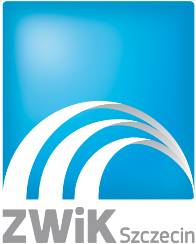 Szczecin 15.06.2020 r.INFORMACJA O WYBORZE OFERTYDotyczy:	postępowania o udzielenie zamówienia sektorowego prowadzonego w trybie przetargu nieograniczonego z wyłączeniem stosowania przepisów ustawy Prawo zamówień publicznych pod nazwą: „Utrzymanie sprawności technicznej agregatów prądotwórczych zainstalowanych na obiektach  ZWiK Sp. z o.o. wyszczególnionych w załączniku Nr 1, zgodnie z DTR – 2100 – 2, DTR –2530 – 2 i obowiązującymi przepisami.”	Zamawiający – Zakład Wodociągów i Kanalizacji Spółka z o.o. z siedzibą w Szczecinie zawiadamia na podstawie pkt. 13.14. rozdziału III specyfikacji istotnych warunków zamówienia, że w postępowaniu o udzielenie zamówienia sektorowego prowadzonym w trybie przetargu nieograniczonego z wyłączeniem stosowania przepisów ustawy z dnia 29.01.2004 r. Prawo zamówień publicznych (Dz. U. z 2018 r. poz. 1986 ze zm.), jako najkorzystniejsza została wybrana oferta złożona przez:eRCars  Rafał Cackowski ul. Kotwiczna 3, 70-673 Szczecincena oferty netto: 235 200,00 złNiniejszym informujemy, iż z ww. wykonawcą zostanie zawarta umowa. Dziękujemy za udział w przeprowadzonym przez nas postępowaniu.Z poważaniem